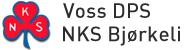 Evalueringsskjema, pasient døgn 2018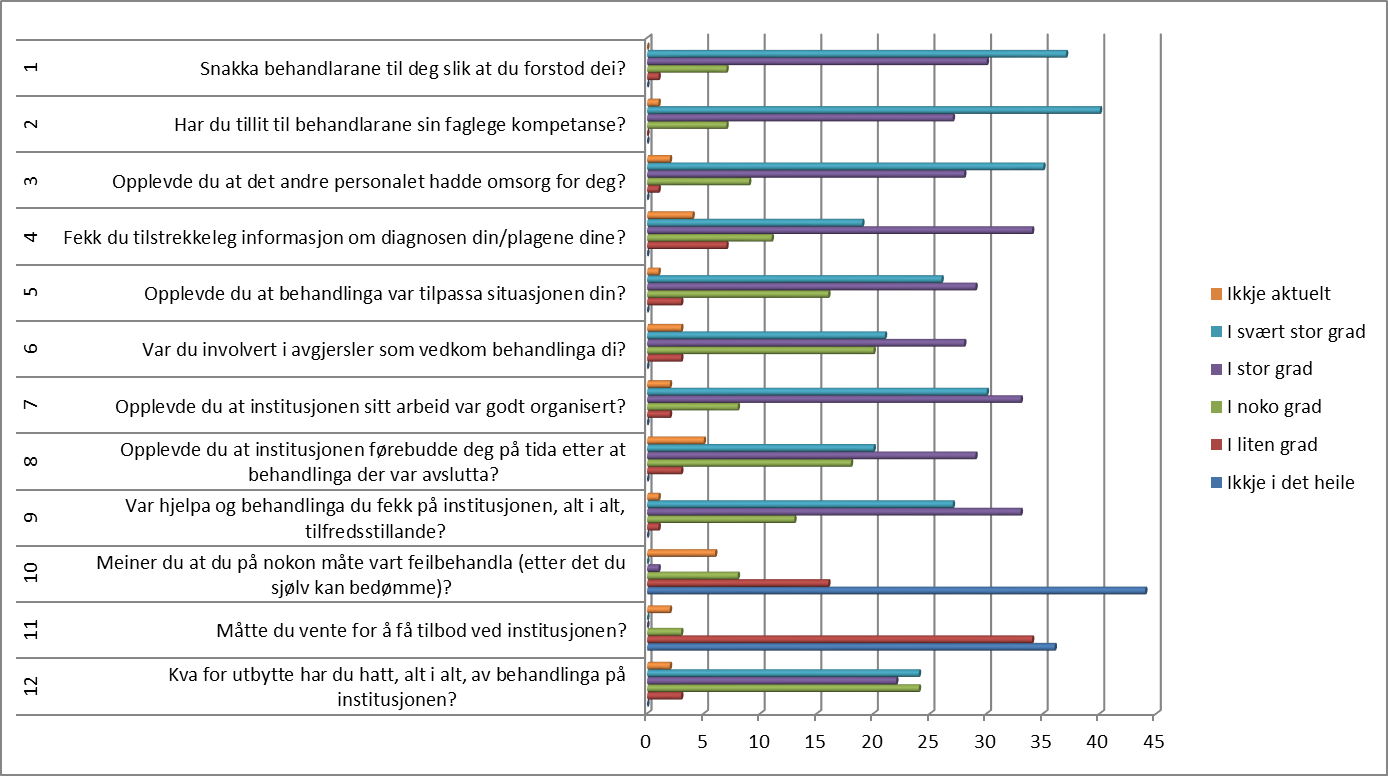 